নাম:											 সেকশন:আইডি: 											প্রাপ্ত নম্বর:তারিখ: 										কুইজ-১: (পরিপাকতন্ত্রের  প্রাথমিক ধারণা) সকল প্রশ্নের উত্তর দিতে হবে পরিপাকতন্ত্রের প্রধান অংশ কয়টি? গলবিলের দৈর্ঘ্য কত সেমি?অন্ননালির দৈর্ঘ্য কত সেমি?পাকস্থলির দৈর্ঘ্য  ও প্রস্থ কত সেমি?ক্ষুদ্রান্ত্রের দৈর্ঘ্য কত মিটার?বৃহদান্ত্রের দৈর্ঘ্য কত মিটার?ক্ষুদ্রান্ত্রের অংশ কয়টি?বৃহদান্ত্রের অংশ কয়টি?পরিপাক কয়টি ধাপে সম্পন্ন হয়?মানুষের পৌষ্টিক নালী কতটুকু লম্বা?জিহবা কোথায় যুক্ত থাকে?স্বাদকুড়ি কত সময়ের মধ্যে নষ্ট হয়ে যায়?লালাগ্রন্থি কত জোড়া?লালার শতকরা কতভাগ পানি?মানুষের দাঁত কত প্রকার?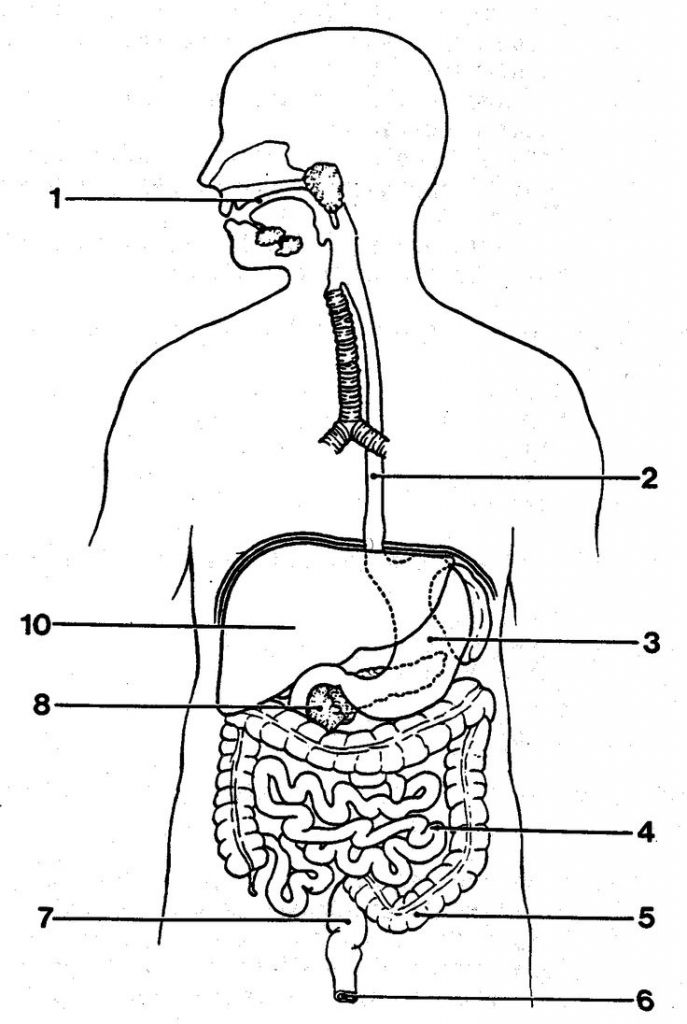 মানুষের দাঁতের সংকেত লিখ।------------------------------------নিচের চিত্রে পরিপাকতন্ত্রের বিভিন্ন অংশের নাম লিখ। বহুনির্বাচনি প্রশ্নের উত্তর দাও: 1.	¶z`ªv‡š¿i Ask bq †KvbwU? [X. †ev. 2015]	 	K. wWI‡Wbvg 	L. wmKvg	 M. †RRybvg 	N. Bwjqvg 2.	gvby‡li A¨v‡cbwW· cwicvKbvwji †Kvb As‡ki mv‡_ hy³? [w`. †ev. 2015]	 	K. †RRybvg 	L. Bwjqvg 	M. wmKvg 	N. †Kvjb 3.	Me‡jU †Kvl cvIqv hvq †Kvb A‡½? [w`. †ev. 2015]	 	K. dzmdzm 	L. Aš¿ 	M. AMœ¨vkq 	N. hK…Z 4.	gvby‡li KZ †Rvov jvjvMÖvwš’ _v‡K? [Kz. †ev. 2015]	 	K. GK †Rvov 	L. `yB †Rvov 	M. wZb †Rvov 	N. Pvi †Rvov 5.	cwicv‡K mvnvh¨Kvix Dr‡mPK †KvbwU? [P. †ev. 2015]	 	K. MyKvMb	L. GW‡ibvwjb 	M. Bbmywjb 	N. wm‡µwUb 6.	j¨vKwU‡qj-Gi Ae¯’vb †Kv_vq? [P. †ev. 2015]	 	K. hK…‡Z 	L. AMœ¨vk‡q 	M. ¶z`ªv‡š¿	N. cvK¯’wj‡Z 7.	A¨v‡cbwW· A½wU hy³ _v‡K[iv. †ev. 2015]	 	i) wmKvg 	ii) †iKUvg 	iii) e„n`vš¿ 	wb‡Pi †KvbwU mwVK? 	K. i I ii	L. i I iii 	M. ii I iii	N. i, ii I iii 8.	†cÖvwUb cwicv‡K Ask †bq †KvbwU? [P. †ev. 2017] 	i) †ccwmb 	ii) A¨vgvB‡jR 	iii) Kv‡e©vw· †ccUvBW 	wb‡Pi †KvbwU mwVK? 	K. i I ii	L. i I iii 	M. ii I iii	N. i, ii I iii9. Uvqvwjb wbtm„Z nq †KvbwU †_‡K?  [w`. †ev. 2017]	K. cvK¯’wj 	L. jvjvMÖwš’ 	M. hK…Z 	N. AMœ¨vkq 10. Mjwe‡j Db¥y³ nq bv †KvbwU? [e. †ev. 2017] 	K. k¦vmbvwj 	L. Abœbvwj 	M. BD‡÷wkqvb bvwj 	N. DBm©vs-Gi bvwj 	নাম:											 সেকশন:আইডি: 											প্রাপ্ত নম্বর:তারিখ:										কুইজ-2: (পাকস্থলী ও ক্ষুদ্রান্ত্রে  খাদ্য পরিপাক)  সকল প্রশ্নের উত্তর দিতে হবে।  পাকস্থলির যে অংশে অন্ননালী তে উন্মুক্ত হয় তার নাম-------------------------------------------------------। পাকস্থলির যে অংশে ক্ষুদ্রান্ত্রে  উন্মুক্ত হয় তার নাম-------------------------------------------------------। পাকস্থলির বলয় দুটির নাম যথাক্রমে-----------------------------------------ও ----------------------------------------।চর্বিত খাদ্য পাকস্থলিতে--------------------------ঘন্টা অবস্থান করে। ----------------------পেশির-------------------টি স্তর নিয়ে পাকস্থলি গঠিত। গ্যাস্ট্রিক গ্রন্থি ---------------------------প্রকার কোষ নিয়ে গঠিত। গ্যাস্ট্রিক জুসে-------------------------------ও ------------------------------নামক নিষ্ক্রিয় প্রোটিওলাইটিক এনজাইম থাকে।---------------------------------নামক হরমোন গ্যাস্ট্রিক জুস ক্ষরণ করে। ¶z`ªvš¿ ----------------------- wgUvi j¤^v|¶z`ªvš¿------------------------wU As‡k wef³| -------------------- MÖwš’   I --------------------------------  †Kvl n‡Z wgDKvm wbtm„Z nq| wcËim  --------------------------- RvZxq c`v_©|wcËi‡mi †mvwWqvg evB  Kve©†bU Dcv`vbwU --------------------------- †K cÖkwgZ K‡i|cvK¯’wji -----------------Gi wb‡P Aew¯’Z| বিভিন্ন অংশের নাম লিখ- 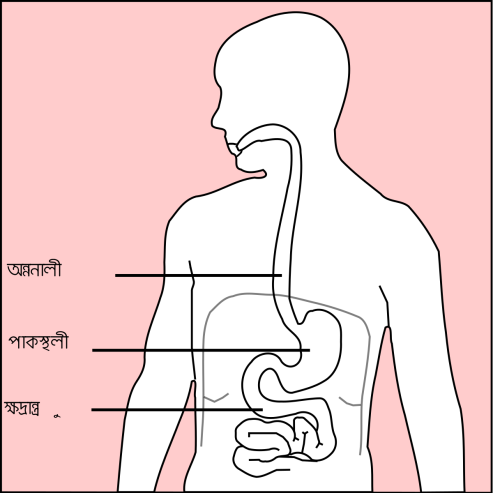 নাম:											 সেকশন:আইডি: 											প্রাপ্ত নম্বর:তারিখ:										কুইজ-৩: (পরিপাক গ্রন্থি)  সকল প্রশ্নের উত্তর দিতে হবে।    gvby‡li jvjvMÖwš’¸‡jvi bvg wjL|K‡qKwU cwicvK MÖwš’i bvg wjL| gvbe‡`‡ni me‡P‡q eo MÖwš’ wK? †ncvwUK †Kvl wK? hK…Z wK wK Ask wb‡q MwVZ?hK…Z evB‡ii w`‡K ------------------------------------------------ bvgK c`©v Øviv Ave„Z _v‡K|--------------------------------- gvbe‡`‡ni ‰Re  imvqbvMvi ejv nq|cvK¯’jx I Aš¿ n‡Z mKj i³ ----------------------------------- cÖ‡ek K‡i|hK…Z cÖvq -------------------------------- ai‡bi Kvh©vewj m¤úbœ  K‡i e‡j weÁvbxMY mbv³ K‡i‡Qb| M­y‡KvR †_‡K M­vB‡Kv‡Rb ms‡k­wlZ nIqvi c×wZ‡K ----------------------------------------------------- e‡j|------------------------------------------------ nj M­y‡Kv‡Ri cwjgvi| †cÖvwUb wecv‡Ki wW-A¨vwg‡bkb cÖwμqvq ---------------------------------------------------------- m„wó nq|hK…‡Z --------------------------------------------------------- P‡μi gva¨‡g BDwiqv m„wó nq|hK…Z RBC-Gi wn‡gv‡M­vweb †f‡½ ---------------------------------------- I ---------------------------- m„wó K‡i| AMœvkq -------------------------------- As‡k wef³| -----------------------------ewnt¶iv I Aš—t¶iv MÖwš’ wn‡m‡e KvR K‡i|jvB‡cR GbRvBg --------------------------------------------------------------- RvZxq  Lv`¨‡K cwicvK K‡i|18) cÖvßeq¯‹ gvby‡li hK…‡Zi IRb KZ †KwR? K. 2 - 3 							L. 2 -2.50 M. 1.5 - 2 						N. 1 - 2 19)  hK…Z Am¤ú~Y©fv‡e KZwU LÛ‡K wef³? K. 6							 L. 5 M. 4							 N. 3 20) |hK…Z MVbKvix GKK LÛvsk¸‡jvi bvg wK? K. Gwmbvm					 		L. †jvweIj M. j¨vKwUqvj    				 		N. wfjvB 21) hK…Z MVbKvix †Kvl‡K Kx e‡j?  K. †ncvwUK 						L. Avjdv M. weUv 							N. Mvgv 22)  ˆRe imvqbvMvi Kv‡K e‡j?  K. AMœvkq  						L. c­xnv  M. hK…Z 							N. e„°23) Aš—:¶iv MÖwš’ †KvbwU? K. hK…Z 							L. c¨v‡ivwUWM. AMœvkq							N. M¨vw÷ªK24)  AvB‡jUm-Ae-j¨v½vin¨vbm& †Kv_vq _v‡K?K. hK…Z 							L. cvK¯’jxM. AMœvkq 							N. †RRybvg25)  Weirsung bvwj †Kv_vq _v‡K?K. AMœvkq							L. hK…‡ZM. c­xnvq							N. MÖvmbvjx‡Z26)   A¨vmvBbvm †Kv_vq _v‡K?K. hK…‡Z							 L. c­xnvqM. Bwjqv‡g							 N. AMœvkq27) AMœvkq wWI‡Wbv‡g Db¥y³ nq wK‡mi gva¨‡g? K. f¨vUv‡ii A¨v¤úyjv				 	L. GwcM­wUmM. cvB‡jvwiK wùsUvi 				 	N. KvwW©qvK wùsUvi28) Bbmywjb ¶wiZ nq †Kv_v †_‡K?   K. A¨v‡Wªbvj 						L. _vBi‡qWM. wcUzBUvwi 						N. AMœvkq29) M­yKvMb-¶wiZ nq †Kvb MÖwš’ †_‡K?K. AMœvkq						 L. M¨vw÷ªKM. hK…Z							 N. c¨v‡ivwUW30) 	hK…‡Zi Am¤ú~Y© LÊ‡K ejv nq- i. †Kvqv‡WªU ii. Me‡jU iii. K‡WU wb‡Pi †KvbwU mwVK? K. i I ii 							L. i I iii M. ii I iii						N. i, ii I iii নাম:											 সেকশনআইডি: 											প্রাপ্ত নম্বর:তারিখ:									কুইজ-4: (cwicv‡K mèvqyZš¿ I ni‡gv‡bi f~wgKv)  সকল প্রশ্নের উত্তর দিতে হবে।  1) Pancreozynuim Gi Aci bvg wK? K. wm‡μwUb 			L. M¨vw÷ªb M. Bbmywjb 			N. †Kv‡jwm‡÷vKvBwbb2) †Kvb ni‡gv‡bi cÖfv‡e cvK¯’jxi cÖvPxi †_‡K HCI GwmW wbtm„Z nq? i. M¨vw÷ªb ii. G›Uv‡ivKvBwbb iii. wm‡μwUb wb‡Pi †KvbwU mwVK? K. i I iii				 L. ii I iii M. i I ii 				N. i, ii I iii3)  wb‡Pi †KvbwU nRg ni‡gvb nvB‡Wªv‡K¬vwiK A¨vwmW Drcv`b  DwÏwcZ K‡i?     K) cholecystokinin     L) gastrin     M) wm‡µwUb 4)  wWD‡Wbv‡gi g‡a¨ wcGBP w¯’wZkxj Kivi Rb¨ bx‡Pi †KvbwU nRg ni‡gvb AMœ¨vkq‡K DwÏwcZ K‡i?     K)   cholecystokinin     L) gastrin    M)  wm‡µwUb 5) bx‡Pi †KvbwU nRg ni‡gvb wcË_wj †_‡K wc‡Ëi wbtmiY‡K DÏxwcZ K‡i?     K)   cholecystokinin     L) gastrin    M)  wm‡µwUb6) wbæwjwLZ nRg ni‡gvb¸wji g‡a¨ †KvbwU AMœ¨vkq‡K Wz‡Wbv‡g nRg GbRvBg¸wj Drcv`b Ges †Q‡o w`‡Z DwÏwcZ K‡i?     K)   cholecystokinin     L) gastrin    M)  wm‡µwUb 7) G·wUªwÝK †c­·vm  cwicvKZ‡š¿i `xN© cÖwZeZ©x wμqv wbqš¿Y K‡i|  8)G‡›UwiK mèvqyZš¿‡K weÁvbxMY gvby‡li wØZxq gw¯Í¯‹ bvg w`‡q‡Qb|9)G·wUªwÝK  mèvqy¸‡jv ¯^qswμq mèvqyZ‡š¿i wmgc¨v‡_wUK Ges c¨vivwmgc¨v‡_wUK kvLv n‡Z Av‡m|10) ----------------------------------- †cŠwóKbvwji  †fZi w`‡q Lv`¨ Ges cvbxq `ªæZ cÖevwnZ n‡Z kw³ cÖ‡qvM K‡i| 11) -------------------------------------- cvK¯’jx I A‡š¿i †ckx‡K wkw_j K‡i Ges Gme A‡½ i³ cÖevn gš’i K‡i|   12) Lv`¨ cwicv‡Ki mv‡_ RwoZ mKj ni‡gvb cvK¯’jx I A‡š¿i ------------------------ ¯Í‡ii †Kvl †_‡K ¶wiZ nq|   13) cvK¯’jxi cÖvPxi n‡Z ------------------------------------------------------ bvgK ni‡gvb ¶wiZ nq|    14) ------------------------------------------ Gi cÖfv‡e cvK¯’jxi cÖvPx‡i we`¨gvb M¨vw÷ªK MÖwš’ n‡Z M¨vw÷ªK im Ges cvK¯’jxi cÖvPxi n‡Z ------------------------------------ A¨vwmW wbtm„Z nq|  15) A‡š¿i cÖvPxi †_‡K ------------------------------ ni‡gvb ¶wiZ nq| 16) ------------------------------------------ Gi cÖfv‡e AMè¨vkq †_‡K AMè¨vkq im wbtm„Z nq|  17) ¶z`ªv‡š¿i cÖvPxi †_‡K ---------------------------------------------------- bvgK ni‡gvb ¶wiZ|  18) --------------------------------------------  AMè¨vk‡qi e„w× I weKvk Ges AMè¨vkq im ¶iY‡K DÏxwcZ K‡i|  19) Bwjqv‡gi cÖvPxi †_‡K -------------------------------------------------- ni‡gvb ¶wiZ nq| 20)----------------------------------------------------------------- cvK¯’jx †_‡K Lv`¨ A‡š¿ cÖ‡ek wbqš¿Y K‡i|21) cv‡ki wP‡Îi †Kvb Ask n‡Z †Kvb ni‡gvb Drcbœ nqq Zv wjL-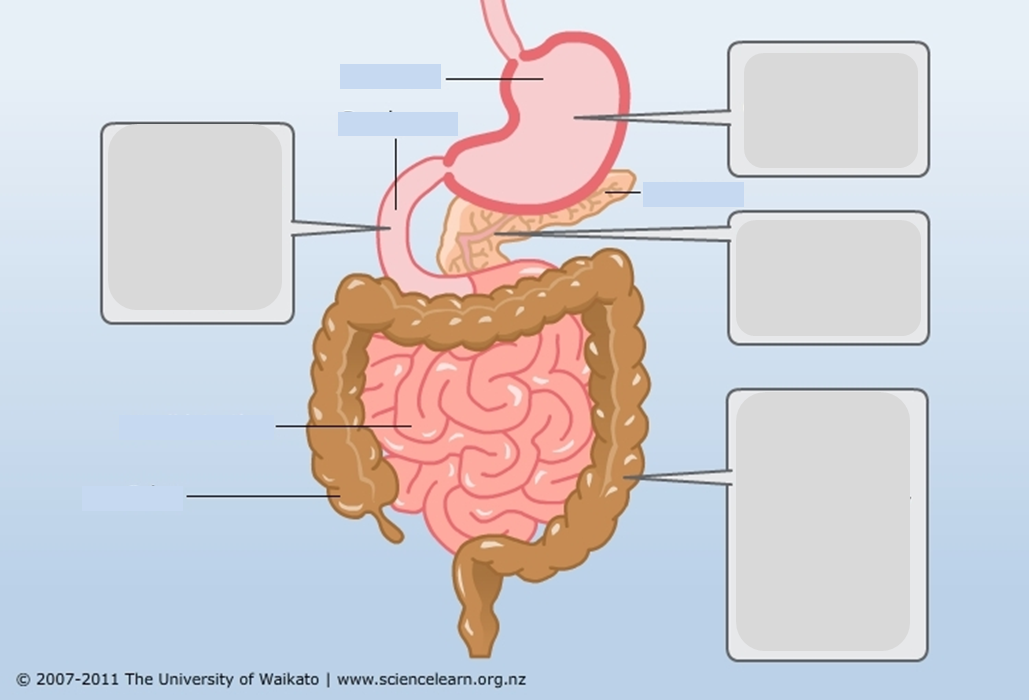 নাম:											 সেকশন:আইডি: 											প্রাপ্ত নম্বর:তারিখ:									কুইজ-5: (e„n`‡š¿i KvR,¯’yjZv) সকল প্রশ্নের উত্তর দিতে হবে।e„n`š¿ Gi ˆ`N¨©  cÖvq ...............| wgUvi|  e„n`š¿  ........................ As‡k wef³|   ga¨eZ©x U AvK…wZi e„nr Ask‡K ........................... Ges cðv‡Zi cvqy msjMè _‡j AvK…wZi Ask‡K gjvkq e‡j| wmKv‡gi mv‡_ GKwU e× ai‡bi _wj hy³ _v‡K| G‡K ................................................... e‡j|  gvby‡li e„n`š¿ cÖavb ..................... KvR m¤úbœ K‡i|  ¶z`ªvš¿ †_‡K AvMZ cwicvK e‡R©¨ we`¨gvb cvwbi cÖvq ..................% e„n`‡š¿i †Kvj‡b cybt‡kvwlZ nq| 500 cÖRvwZi wg‡_vRxex e¨vK‡Uwiqv _v‡K †h¸‡jv Lv‡`¨i AcvP¨ As‡ki .................................... NUvq|  iv‡Z ............... N›Uvi Kg Nyg n‡j †`‡n ni‡gvbRwbZ cwieZ©b N‡U ¶zavMÖZv †e‡o hvq d‡j AwaK cwigvY Lv`¨ MÖnY K‡i †`‡ni IRb evov‡bvq f~wgKv iv‡L|  .................................................................. mvR©vwii gva¨‡g †`n n‡Z mwÂZ Pwe© AcmviY Kiv hvq| iv‡Z ............... N›Uvi Kg Nyg n‡j †`‡n ni‡gvbRwbZ cwieZ©b N‡U ¶zavMÖZv †e‡o hvq d‡j AwaK cwigvY Lv`¨ MÖnY K‡i †`‡ni IRb evov‡bvq f~wgKv iv‡L|   11| mRj I KvRj RgR fvB n‡jI Rxeb hvcb cÖYvjx‡Z Zv‡`i we¯Íi Zdvr| mRj cÖPzi cywóKi Lvevi MÖnY K‡i Ges cÖvq mvivw`b wfwWI †Mgm †L‡j| Ab¨w`‡K KvRjI cwiwgZ cywóKi Lv`¨ MÖnY I wbqwgZ e¨vqvg K‡i| cvwievwiK Wv³vi Zv‡`i BMI Kivi j‡ÿ IRb I D”PZv cwigvc Ki‡Z wM‡q †`Lj mRj 80 †KwR Ges 1.2 wgUvi j¤^v Ges KvRj 60 †KwR I 1.4 wgUvi j¤^v| Gici Wv³vi KvRj‡K wKQz bv e‡j mRj‡K †ekwKQz ¸iæZ¡c~Y© civgk© †g‡b Pj‡Z ej‡jb|K. BMI Gi c~Y©iƒc Kx?  L. DÏxc‡K m‡nv`iØ‡qi BMI wbY©q Ki|  DËit